Publicado en Madrid el 18/04/2018 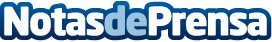 La App de Eurowings, en el "Top 3" de las aplicaciones favoritas de los viajerosAsí lo muestra el ranking elaborado por la revista Focus Money, en colaboración con ServiceValue. En dicho ranking han participado un total de 375 aplicaciones, procedentes de 45 sectores empresariales diferentes
Datos de contacto:Actitud de ComunicaciónNota de prensa publicada en: https://www.notasdeprensa.es/la-app-de-eurowings-en-el-top-3-de-las Categorias: Viaje Madrid Turismo Dispositivos móviles Innovación Tecnológica http://www.notasdeprensa.es